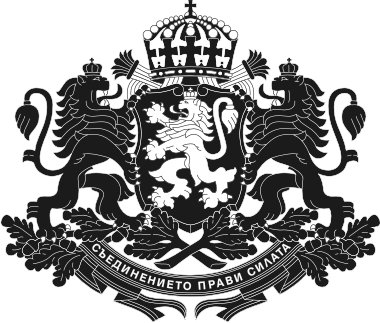 РЕПУБЛИКА БЪЛГАРИЯОБЛАСТЕН УПРАВИТЕЛ НА ОБЛАСТ ТЪРГОВИЩЕЗАПОВЕД № 243гр. Търговище, 17.06.2022 г.	На основание чл. 19б, ал. 1 и ал. 5, т. 1 от  Закона за водите, във връзка и в съответствие с указанията в писмо изх. №91-00-92/12.12.2019 г. на Министъра на икономиката и Министъра на регионалното развитие и благоустройството, писмо  изх. №УСЯ-188/06.03.2020 г. на Изпълнителния директор на ДП „Управление и стопанисване на язовири“, указателни писма с изх. №№ДС-03-16-35-19 от 16.03.2020 г., ДС-03-16-35-21/25.03.2020 г. на Областния управител на област Търговище, указателно писмо с изх. №ДС-03-16-76-9/23.03.2021 г. на За Областния управител на област Търговище, във връзка с т. 5 от Таблица за собственост на язовирите – област Търговище с вх. №ДС-03-16-35-37/15.07.2020 г. на                       инж. Красимир Кръстев – Ръководител на Регионално звено, поделение Варна на Държавно предприятие "Управление и стопанисване на язовири", писмо с изх. №ДС-03-04-6-1/23.05.2022 г. на Областния управител на област Търговище до Кмета на община Търговище, писмо с изх. №ДС-03-04-6-2/23.05.2022 г. на Областния управител на област Търговище до Началника на СГКК - Търговище, писмо с вх. №ДС-03-04-6-4/03.06.2022 г. на Началника на СГКК – Търговище, писмо с вх. №ДС-03-04-6-5/09.06.2022 г. на Кмета на община Търговище, Техническа експертиза вх. №ДС-03-04-6-6/13.06.2022 г. на инж. Н. А. А. - Вещо лице по списъка на Окръжен съд – Варна и Констативен протокол от оглед на язовирна стена от 26.04.2021 г. за проверка и създадената организация за експлоатация на язовирната стена и съоръженията към нея на комисия назначена със Заповед №РД-З-393/21.04.2021 г. на Кмета на община Търговище НАРЕЖДАМ:І. Отказвам да приема предложението  (обективирано в Заявление вх. №ДС-03-04-6/19.05.2022 г.) за безвъзмездно прехвърляне в собственост на държавата на поземлени имоти – публична общинска собственост, както следва:1. ПИ с идентификатор 15895.8.24 (идентичен с имот 000075 по план за земеразделяне), с площ 22 111 кв.м., находящ се в село Голямо Ново, община Търговище по последно изменение на КККР засягащо поземления имот със Заповед 18-6843/23.06.2021 г. на Началника на СГКК - Търговище, с трайно предназначение на територията: Територия, заета от води и водни обекти, с начин на трайно ползване: Язовир, подробно описан в АОС №1141/10.08.2021 г. 2. ПИ с идентификатор 15895.5.10 (идентичен с имот 005010 по план за земеразделяне), с площ 746 кв.м., находящ се в село Голямо Ново, община Търговище по последно изменение на КККР засягащо поземления имот със Заповед 18-6843/23.06.2021 г. на Началника на СГКК - Търговище, с трайно предназначение на територията: Територия, заета от води и водни обекти, с начин на трайно ползване: За друг вид водно течение, водна площ, съоръжение, подробно описан в АОС №1142/10.08.2021 г.3. ПИ с идентификатор 15895.5.11 (идентичен с имот 000362 по план за земеразделяне, образуван от делба на имот 000360, предишен идентификатор на ПИ 15895.5.9) с площ 2 506 кв.м., находящ се в село Голямо Ново, община Търговище по последно изменение на КККР засягащо поземления имот със Заповед 18-6843/23.06.2021 г. на Началника на СГКК - Търговище, с трайно предназначение на територията: Територия, заета от води и водни обекти, с начин на трайно ползване: За друг вид водно течение, водна площ, съоръжение, подробно описан в АОС №1143/10.08.2021 г.МОТИВИ ЗА ОТКАЗ: След като се запознах подробно със Заявление вх. №ДС-03-04-6 от 19.05.2022 г. с приложени към него: Преписи от Решение №7 по Протокол №4/30.01.2020 г. на Общински съвет – Търговище, Решение №7 по Протокол №26/26.08.2021 г., Актове за публична общинска собственост №№2181/13.01.2003 г., 204/19.04.2018 г. с вписване в акта на нови обстоятелства в т. 11 Забележки „3.Язовир, включващ - водния обект, стена и преливник“, 1141/10.08.2021 г. с вписване в акта на т. 3 Вид и описание на имота „(водностопанска система – част от язовир „Голямо Ново“, включваща - водно огледало, воден откос, основен изпускател)“, 1142/10.08.2021 г. с вписване в акта на т. 3 Вид и описание на имота „(водностопанска система – част от язовир „Голямо Ново“, включваща - преливник)“, 1143/10.08.2021 г. с вписване в акта на т. 3 Вид и описание на имота „(водностопанска система – част от язовир „Голямо Ново“, включваща - въздушен откос и отводящ канал на основен изпускател)“, проект от м. Март 2021 г. с обект 1. Явна фактическа грешка за ПИ №15895.5.7, 5.8, 5.9, 8.23, 8.24, 8.26 и 8.19 с. Голямо ново, общ. Търговище 2. Образуване на нови ПИ – преливник и язовирна стена /съгл. Чл. 53б от ЗКИР/ и тяхното съпоставяне със служебно събраните доказателства Техническа експертиза вх. №ДС-03-04-6-6 от 13.06.2022 г., изготвена от инж. Н. А. - Вещо лице по списъка на ВОС и на основание отправените запитвания към общинска администрация и СГКК – Търговище в писма изх. №№ДС-03-04-6-1/23.05.2022 г. и ДС-03-04-6-2/23.05.2022 г. на Областния управител на област Търговище, констатирах, следното:С мое писмо изх. №ДС-03-04-6-1/23.05.2022 г. изисках да ми бъдат представени данни/документация (примерно: геодезическо заснемане с обяснителна записка и проект за ЯФГ, геодезическа снимка на обекта с обяснителна записка и/или технически паспорт на обекта), която е послужила за настъпилите промени към 23.06.2021 г. в квадратурата и очертанията на посочените по-горе поземлени имоти. Отделно, да ми бъдат предоставени и писмени доказателства за изпълнението от страна на общинска администрация на изискванията на чл. 106 от Наредбата за условията и реда за осъществяване на техническата и безопасната експлоатация на язовирните стени и на съоръженията към тях и за осъществяване на контрол за техническото им състояние. Искането беше изпълнено с приложени от община Търговище по заявлението проект от м. Март 2021 г. с обект 1. Явна фактическа грешка за ПИ №15895.5.7, 5.8, 5.9, 8.23, 8.24, 8.26 и 8.19 с. Голямо ново, общ. Търговище 2. Образуване на нови ПИ – преливник и язовирна стена /съгл. Чл. 53б от ЗКИР/ и съответните приложения към него (същият проект е изпратен и от Началника на СГКК – Търговище).По данни от обяснителната записка към проекта, изготвена от правоспособно лице става ясно, че: „Обхват и цел на проекта: Обхват на проекта са ПИ №15895.5.7, 5.8, 5.9, 8.23, 8.24, 8.26 и 8.19. Цел на проекта е отстраняване на явна фактическа грешка. Засегнати имоти: ПИ №15895.5.7, 5.8, 5.9, 8.23, 8.24, 8.26 и 8.19. Основание за изменението: съгл. Чл. 53б от ЗКИР /явна фактическа грешка/. Изпълнението на проекта: По искане на възложителя е извършено геодезическо заснемане за определяне на границите на язовир, преливник, язовирна стена и образуване на нови ПИ – преливник и язовирна стена. Геодезическото заснемане е извършено с двучестотен GPS приемник „Leica Viva GS08NET“ в RTK режим от Иван Цонев Иванов. Измерванията са извършени директно на чупките на съществуващите граници. Точност на определяне на подробните точки в хоризонтално и вертикално отношение – 1.3 до 3.9 см.Координатна система: 2005-кадастрална.Установено е, че несъвпаденията в линейно отношение между данните от измерванията и цифровият модел са значителни /от 0.96м до 26.50м/ и не са в допустимите норми. Изчислена е грешката в абсолютно положение на 2 характерни подробни точки по формула:∆S = при т.24 = 0.96м., при т.37 = 26.50м.“Извода от посочените по-горе данни е, че е извършено геодезическо заснемане за определяне на границите на язовир, преливник, язовирна стена и образуване на нови ПИ – преливник и язовирна стена, чието измерване е директно на чупките на съществуващите граници. Предмета на геодезическото заснемане за определяне на границите на язовир, преливник, язовирна стена и образуване на нови ПИ – преливник и язовирна стена, не е изпълнение на необходимото отразяване на сервитутната ивица, съгласно разпоредбата на чл. 63, ал. 1 от Наредба № 7/2003 г. за правила и нормативи за устройство на отделните видове територии и устройствени зони: "необходимата площ за язовири и водоеми се определя от очертанията на чашата при максимално водно ниво на преливника, определено при условията на обезпеченост 1 на сто, като при язовирите откъм сухия откос на стената се добавя ивица, равна на 2 пъти височината на стената, мерено от петата на откоса".Цитираната разпоредба сочи, че е нужно осъществяване на процедура по техническото установяване на тази необходима площ и едва след приключването й със съответната документация, могат да се предприемат годни стъпки по придобиване на правото на собственост върху поземлените имоти.Отделно с Договор №8/30.05.2022 г. за консултантски услуги, Областният управител на област Търговище е възложил задача на инж. Н. А. - Вещо лице по списъка на ВОС, със специалност: Хидромелиоративно строителство с квалификация: инженер водостроител: От хидротехническа гледна точка съвкупност от поземлени имоти с идентификатори: 15895.8.24 с площ 22 111м2, 15895.5.10 с площ 746м2 и 15895.5.11 с площ 2506 м2 находящи се в землището на село Голямо Ново, община Търговище, отговарят ли на понятието за „язовир" по смисъла на Пар. 1, ал. 1, т. 94 от Допълнителните разпоредби на Закона за водите?Поставената задача е изпълнена от инж. А., който след обстойно запознаване с предоставените му материали (Заявление вх. №ДС-03-04-6/19.05.2022 г. с приложенията към него), както и на основание нормативната база: Закон за водите, Наредба за условията и реда за осъществяване на техническата и безопасна експлоатация на язовирните стени и на  съоръженията към тях и за осъществяване на контрол за техническото им състояние, Публичния регистър на язовирите към Черноморски басейнов район, Констативен протокол от оглед на язовирна стена от 26.04.2021 г. за проверка и създадената организация за експлоатация на язовирната стена и съоръженията към нея е дал своето заключение в техническа експертиза с вх. №ДС-03-04-6-6/13.06.2022 г.В своята експертиза инж. А. е заключил, че не може съвкупността от поземлени имоти с идентификатори: 15895.8.24 с площ 22 111м2, 15895.5.10 с площ 746м2 и 15895.5.11 с площ 2506 м2, находящи се в землището на село Голямо Ново, община Търговище, да бъде класифицирана за „язовир“ след като същата НЯМА:-  изходна шахта на основния изпускател и енергогасител;- наличие на шибърен затвор на основния изпускател потопен в езерото; - характеристични криви за залетите площи и завирените обеми на водохранилището;- контролно измерителна система (КИС);- площ и основните физико-географски характеристики на водосборния басейн; - преливник напълно обрасъл с невъзможност да провежда водното количество за което е предвиден. При горепосочените липси и недостатъци този водоем не е включен в регистъра на язовирите към Черноморски басейнов район.Отделно с мое писмо с изх. №ДС-03-04-6-1/23.05.2022 г. е изискано от община Търговище, да ми бъдат предостави писмени доказателства за изпълнението на изискванията на чл. 106 от Наредбата за условията и реда за осъществяване на техническата и безопасната експлоатация на язовирните стени и на съоръженията към тях и за осъществяване на контрол за техническото им състояние. В случая общинска администрация е приложила незаверени копия от документи на магнитен носител – диск. След тяхното запознаване, считам, че документацията не е актуална към настоящия момент на разглеждане на заявлението и е непълна, тъй като не покрива всички императивни изисквания по чл. 106 от Наредбата за условията и реда за осъществяване на техническата и безопасната експлоатация на язовирните стени и на съоръженията към тях и за осъществяване на контрол за техническото им състояние. Отделно за язовирите, които нямат изградена КИС, се изгражда такава съгласно изискванията от Наредбата за условията и реда за осъществяване на техническата и безопасната експлоатация на язовирните стени и на съоръженията към тях и за осъществяване на контрол за техническото им състояние. Посочените по-горе констатации, водят до извода, предлаганата съвкупност от поземлени имоти за прехвърляне в собственост на държавата не отговаря на понятието за язовир, съгласно § 1, ал. 1, т. 94 от Допълнителните разпоредби на Закона за водите. Самото теоретично предположение на собственика на поземлени имоти /основаващо се на извършено вписване в АОС №№1141/10.08.2021 г., 1142/10.08.2021 г. и 1143/10.08.2021 г./, не може да се приеме за валидно доказване, че съответните съоръжения попадат в обхвата на законовата дефиниция на понятието „язовир“. Доколкото язовирът е определен като водностопанска „система“, т.е. множество функционално свързани обекти, разглеждани като едно цяло, то липсата на някой от посочените елементи препятства възможността даден обект да бъде определен като язовир.В случая областният управител, с оглед изпълнението на законовите разпоредби следва да се съобрази с определението за язовир, а именно: „„Язовир“ е водностопанска система, включваща водния обект, язовирната стена, съоръженията и събирателните деривации, както и земята, върху която са изградени“. Във връзка с гореизложеното, в съответствие с указанията в писмо изх. №91-00-92/12.12.2019 г. на Министъра на икономиката и Министъра на регионалното развитие и благоустройството, писмо изх. №УСЯ-188/06.03.2020 г. на Изпълнителния директор на ДП „Управление и стопанисване на язовири“ (сведени на вниманието на общинска администрация с указателни писма изх. №№ДС-03-16-35-19/16.03.2020 г. и ДС-03-16-35-21/25.03.2020 г. на Областния управител на област Търговище) и с цел точното изпълнение на разпоредбата на § 1, ал. 1, т. 94 от ДР на ЗВ в издадените актове за публична общинска собственост по отношение на поземлените имоти, които се предлагат за прехвърляне в собственост е необходимо да са вписани всичките имоти, върху които е разположен водният обект, както и имотите върху които са изградени съответните съоръжения. Това е възможно след изпълнение на техническо задание за поземлените имоти – публична общинска собственост, съобразено с изискванията на чл. 63 от Наредба № 7/2003 г. за правила и нормативи за устройство на отделните видове територии и устройствени зони и чл. 106 от Наредбата за условията и реда за осъществяване на техническата и безопасната експлоатация на язовирните стени и на съоръженията към тях и за осъществяване на контрол за техническото им състояние. При така представените към настоящия момент от община Търговище документи, същите не идентифицират по безспорен начин, ПИ с идентификатори 15895.8.24, 15895.5.10 и 15895.5.11 като язовир.Тези данни се потвърждават и от т. 5 в Таблица за собственост на язовирите – област Търговище с вх. №ДС-03-16-35-37/15.07.2020 г. на инж. Красимир Кръстев – Ръководител регионално звено, поделение Варна на Държавно предприятие "Управление и стопанисване на язовири", където в раздел „Съоръжения в обхвата на язовира“ е отразено в графа „Водно огледало“ на въпроса Попада ли в имота по акта за собственост? - Да. На вторият въпрос в същата графа Попада ли и в друг имот, освен в този от акта за собственост? (№ на имот и вид собственост) Ръководителя на Регионалното звено е посочил – 15895.8.23 - стоп. от общината;  15895.8.26 - стоп. от общината.В графа „Воден откос“ на въпроса Попада ли в имота по акта за собственост? - Да. На вторият въпрос в същата графа Попада ли и в друг имот, освен в този от акта за собственост? (№ на имот и вид собственост) е посочено – 15895.8.23 - стоп. от общината.В графа „Корона“ на въпроса Попада ли в имота по акта за собственост? - Да. На вторият въпрос в същата графа Попада ли и в друг имот, освен в този от акта за собственост? (№ на имот и вид собственост) Ръководителя на Регионалното звено, поделение Варна на Държавно предприятие "Управление и стопанисване на язовири", е посочил – 15895.8.19 – общ.публична.В графа „Въздушен откос“ на въпроса Попада ли в имота по акта за собственост? - Не. На вторият въпрос в същата графа Попада ли и в друг имот, освен в този от акта за собственост? (№ на имот и вид собственост) ръководителя е посочил – 15895.8.19 – общ.публична; 15895.5.9 – общ.частна; 15895.5.7 – частна.В графа „Преливник“ на въпроса Попада ли в имота по акта за собственост? - Не. На вторият въпрос в същата графа Попада ли и в друг имот, освен в този от акта за собственост? (№ на имот и вид собственост) е посочено – 15895.8.26 - стоп. от общината.Отделно в графа „Бързоток след преливника“ на въпроса Попада ли в имота по акта за собственост? – Не.  На вторият въпрос в същата графа Попада ли и в друг имот, освен в този от акта за собственост? (№ на имот и вид собственост) е посочено – 15895.8.26 - стоп. от общината; 15895.5.7 – частна; 15895.5.8 – общ.частна.В графа „Изходна шахта на основен изпускател“ на въпроса Попада ли в имота по акта за собственост? – Не. На вторият въпрос в същата графа Попада ли и в друг имот, освен в този от акта за собственост? (№ на имот и вид собственост) е посочено – 15895.5.9 – общ.частна.В графа „Енергогасител на основен изпускател“ на въпроса Попада ли в имота по акта за собственост? – Не. На вторият въпрос в същата графа Попада ли и в друг имот, освен в този от акта за собственост? (№ на имот и вид собственост) е посочено – 15895.5.9 – общ.частна. Отделно в графа „Отводящ канал след преливник/основен изпускател“ на въпроса Попада ли в имота по акта за собственост? – Не може да се прецени по сателитната снимка. На вторият въпрос в същата графа Попада ли и в друг имот, освен в този от акта за собственост? (№ на имот и вид собственост) е посочено – Не може да се прецени по сателитната снимка.В графите за съоръженията Енергогасител след преливника, Основен изпускател и Бързоток на енергогасител на основен изпускател не са посочени данни от страна на държавното предприятие.Изготвената обобщена таблица от Регионалното звено, поделение Варна на Държавно предприятие "Управление и стопанисване на язовири", е постъпила в Областна администрация – област Търговище на основание изпратените на официални ел. пощи - varna@dpusia.bg и office_varna@dpusia.bg от страна на администрацията всички документи депозирани за безвъзмездно прехвърляне на държавата на язовири – общинска собственост от Кмета на община Търговище. В случая единственият официален документ в който са посочени елементите на предлагания за прехвърляне в собственост на държавата поземлени имоти за които общинска администрация твърди, че са части от язовир е с АОС №№1141/10.08.2021 г., 1142/10.08.2021 г. и 1143/10.08.2021 г., което в случая не е неопровержимо доказателство. За да бъде извършено безвъзмездно прехвърляне в собственост на държавата на язовир – то съответната общинска администрация, следва напълно и безспорно да докаже, че цялата водностопанска система, включваща водния обект, язовирната стена, съоръженията и събирателните деривации, както и земята, върху която са изградени са безспорно нейна собственост, за да може да бъде осъществено прехвърлянето и в последствие да бъде сключен договор за дарение между Кмета на общината, чиято собственост е язовира и съответния областен управител, съгласно Закона за водите. В случая при липса на техническа документация, община Търговище не е доказала категорично и безспорно, че всички елементи описани по-горе са нейна собственост, за да има правото да ги прехвърля и дарява.Във връзка с дотук изложеното и на основание § 1, ал. 1, т. 94 от Допълнителните разпоредби на Закона за водите, съвкупността от поземлени имоти с идентификатори: 15895.8.24 с площ 22 111м2, 15895.5.10 с площ 746м2 и 15895.5.11 с площ 2506 м2, находящи се в землището на село Голямо Ново, община Търговище, не попада в обхвата на законовата дефиниция на понятието „язовир“, чието легално определение е водностопанска система, включваща водния обект, язовирната стена, съоръженията и събирателните деривации, както и земята, върху която са изградени. ІІ. Връщам предложението и придружаващите го документи на община Търговище.ІІІ. Преписи от заповедта да се изпратят на Кмета на община Търговище, Изпълнителния директор на Държавно предприятие "Управление и стопанисване на язовири" и Министъра на икономиката и индустрията. Настоящата заповед може да бъде оспорена пред Административен съд –           гр. Търговище, чрез органа издал настоящият акт, в 14 – дневен срок от получаването й. СТАНИМИР ПАРАШКЕВОВ / П. /Областен управител на област Търговище7700 Търговище,ул. Стефан Караджа 2, тел.:+359 601 66 654, факс: +359601 66 654e-mail: oblast@tg.government.bg, oblast@elnics.com, www.tg.government.bg